   КАРАР                                     		                               ПОСТАНОВЛЕНИЕ  «09» января 2019й.	                        №1/1                            «09» января 2018г.Об изъятии из оперативного управления администрации сельского поселения Московский сельсовет и включение в состав казны сельского поселения Московский сельсовет муниципального района Дюртюлинский район Республики Башкортостан объектов движимого имущества В целях обеспечения эффективности управления объектами муниципальной собственности муниципального района Дюртюлинский район Республики Башкортостан, порядка их учета в соответствии с требованиями законодательства, на основании ст. 215 ГК РФ, Федерального закона «Об общих принципах организации местного самоуправления в Российской Федерации» от  06.10.2003г.  № 131-ФЗ,  ст. 24, ст.32 Устава сельского поселения Московский сельсовет муниципального района Дюртюлинский район Республики Башкортостан,                        ПОСТАНОВЛЯЮ:	1. Изъять из оперативного управления администрации сельского поселения Московский сельсовет муниципального района Дюртюлинский район Республики Башкортостан  следующие объект движимого имущества:- Контейнер для мусора в количестве 9 (Девять) штук балансовой стоимостью 95 220,00 (Девяноста пять тысяч двести двадцать рублей 00 копеек) рублей, остаточной стоимостью 0,00(Ноль) рублей 00 копеек  и  включить в состав казны сельского поселения Московский сельсовет муниципального района Дюртюлинский район Республики Башкортостан.           2. Передачу движимого имущества, указанного в пункте 1 настоящего постановления произвести по акту приема-передачи.           3. В установленном порядке представить в Комитет по управлению собственностью Министерства земельных и имущественных отношений Республики Башкортостан по Дюртюлинскому району и городу Дюртюли необходимую документацию для внесения изменений в Реестр муниципального имущества.	4. Контроль за исполнением настоящего постановления оставляю за собой.Глава сельского поселения                                                                  	Д.З.Хуснутдинов А К Т № 1приема-передачи муниципального имущества в казну   сельского поселения Московский сельсовет муниципального района Дюртюлинский район Республики Башкортостан «___» ________ 2019г.	Мы, нижеподписавшиеся, от передающей стороны: глава администрации сельского поселения Московский сельсовет  муниципального района Дюртюлинский район Республики Башкортостан Д.З.Хуснутдинов, от принимающей стороны: глава сельского поселения Московский сельсовет  муниципального района Дюртюлинский район Республики Башкортостан Д.З.Хуснутдинов, составили настоящий акт о том, что в соответствии с постановлением главы администрации сельского поселения Московский сельсовет муниципального района Дюртюлинский район Республики Башкортостан от «09» января 2018г. №1/1 Администрация сельского поселения Московский сельсовет  муниципального района Дюртюлинский район Республики Башкортостан передала, а  сельского поселения Московский сельсовет  муниципального района Дюртюлинский район Республики Башкортостан принял следующие объект движимого имущества:- Контейнер для мусора в количестве 9 (Девять) штук балансовой стоимостью 95 220,00 (Девяноста пять тысяч двести двадцать рублей 00 копеек) рублей, остаточной стоимостью 0,00(Ноль) рублей 00 копеек  и  включить в состав казны сельского поселения Московский сельсовет муниципального района Дюртюлинский район Республики Башкортостан.	Настоящий акт составлен в трех экземплярах, имеющий равную юридическую силу, каждый из которых является основанием для внесения изменений в бухгалтерские документы сторон:- 1й экз. – в администрацию сельского поселения Московский сельсовет  муниципального района Дюртюлинский район Республики Башкортостан;- 2й экз. – в МКУ «Централизованная бухгалтерия администраций городского и сельских поселений муниципального района Дюртюлинский район Республики Башкортостан»;- 3й экз - в КУС Минземимущества РБ по Дюртюлинскому району и городу Дюртюли.Башкортостан  РеспубликаһыДүртөйлө районымуниципаль районыныңМәскәү  ауыл  советыауыл биләмәһехакимиәте башлыгыКалинин урамы, 47/1й., Мәскәү ауылы, Дүртөйле районы, Башкортостан  Республикаһы, 452311 Тел. (34787) 63-1-48, факс (34787) 63-149Е-mail: mosk.selsovet@yandex.ru 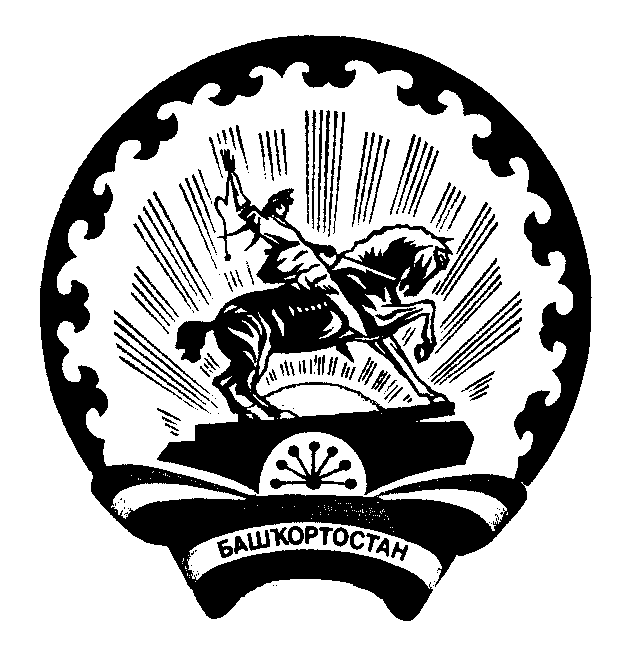 Глава сельского поселенияМосковский сельсоветмуниципального районаДюртюлинский районРеспублики  БашкортостанКалинина ул., д.47/1, с. Москово, Дюртюлинский район  Республика Башкортостан, 452311Тел. (34787) 63-1-48, факс  8-347-87-63-149Е-mail: mosk.selsovet@yandex.ru                        Сдал:Глава администрации сельского поселения Московский сельсовет  муниципального района Дюртюлинский район Республики Башкортостан __________________ Д.З.Хуснутдинов М.П.             Принял:Глава сельского поселения Московский сельсовет  муниципального района Дюртюлинский район Республики Башкортостан __________________ Д.З.Хуснутдинов М.П.